Title (Arial 14 pt, bold)anonymous versionAbstract (Arial 11 pt, bold)Short English language abstract of no more than 1000 characters including spaces. All files must be prepared in an appropriate processing package, saved and submitted in .pdf format. The file will be titled "Topic Number_SURNAME first author", example: "T1_BIANCHI". In order to ensure the anonymous review process, it is necessary to omit in the text all names of authors, institutions, laboratories, programs, places, bibliographic references, etc. that might reveal their affiliation. In the case of bibliographic references, if it is essential to cite them, replace both author(s) and title with "XXXX". Once the article has been accepted, the authors will submit the final text of the short version of the article with all data in WORD format and images in JPEG. authors are requested not to change the formatting of this layout. (Arial 10 pt, italics)Keywords (Arial 11 pt, bold)Five keywords, comma separated. (Arial 10 pt, italics)1.	Introduction (Arial 11 pt, bold)Authors should use this WORD document and the information it contains as instructions for the structure and layout of their papers, making use of the template styles it contains. Each document must be adapted to this format, without changing margins, spacing, heading, or page layout. Papers will be double blind peer reviewed by the scientific committee, considering the originality, innovation, structure, writing and content of the contributions. This short version of the paper will be part of a book of proceedings, which will be published in the author's native language. To this end, BAL accepts extended abstracts written in English with a maximum extension of 10.000 characters including spaces (title, abstract, notes, bibliographic references, captions excluded). Papers that do not comply with the editorial rules set out below will not be accepted. All communication (acceptance or rejection of the article, other types of communication) will be made solely to the contact Author, identiﬁed by default as the person who sent the article. Articles submitted for a double-blind peer review, if accepted for publication, may be sent back to the contact Author for any additions/corrections required.2.	Article text drafting The structure of each extended abstract includes the following sequence of elements: - Title (max. 100 characters, including spaces) - Abstract in English (max. 1000 characters, including spaces, font 10 pt Arial, italic) - Keywords (5 keywords in English separated by commas) - Main body of the text (min 6.000 max. 10,000 characters including spaces) - Paragraph headings (max. 90 characters, included in main body of text) - Footnotes: it is not possible to insert notes to the text- References in the original language in alphabetical order at the end of the text (minimum 5 references) 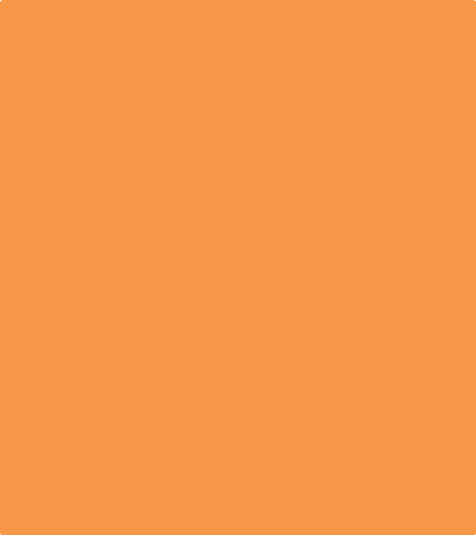 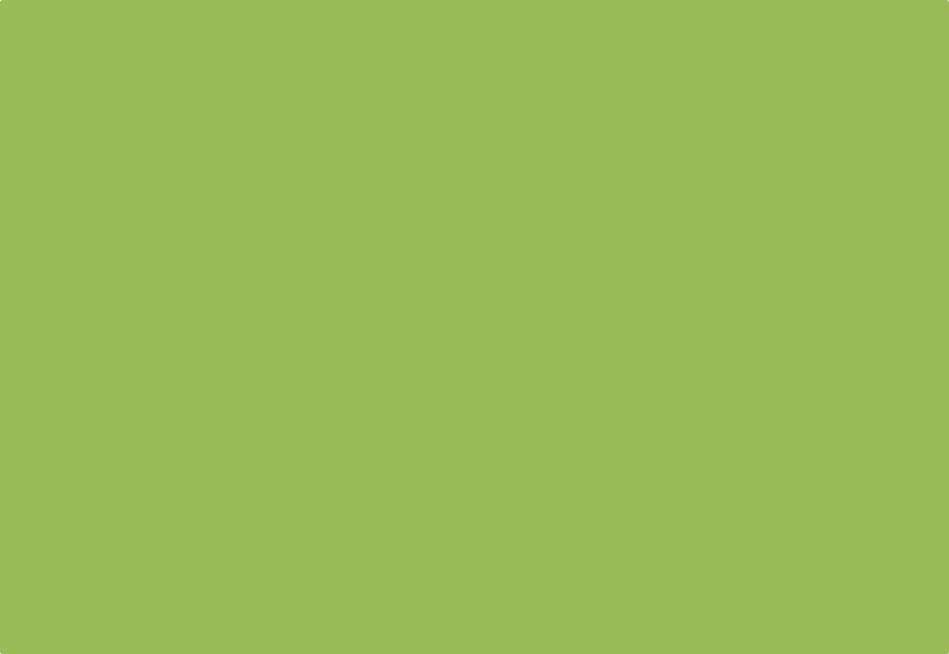 Fig 3. Title (Credits, aaaa)- Images (maximum 3 images or blocks of combined images, top-located on the page, .jpeg 300 dpi and a base size of 16 cm). - Image captions (max 600 characters, with the references included in the main body of the text)- the heavyweight of the document must be smaller than 10MBThe arrangement of the text is left to the sensitivity of the author, but it is preferable that it be there:1.  Introduction being long enough to develop the paper’s statement of proposal and frame the topic dealt within the scientiﬁc debate and explain the background of the topic (with an appropriate number of references); but it should not take precedence over the rest of the paper. 2. main body of the extended abstract, clearly reporting: originality, innovativeness, the author’s contribution to the topic; methodology and phases of the research (in the case of experiments, reporting enough details to allow reproducibility); subjects involved and ﬁnancing (if any). 3. Objectives and Results achieving analytical aspects and proposals for discussion.4. Conclusions, summarizing the state of the research at the time of writing, the limits of research and future signiﬁcant developments. The paper will be evaluated in relation to: - General Interest (intended as the product’s ability to exert, or to exert in the future, a theoretical and/or applicative inﬂuence on the Scientiﬁc Community, also according to his ability to comply with international standards of research quality). - Scientiﬁc Value (intended as the capacity/efﬁciency of the paper in treating the subject with a critical/scientiﬁc approach, mature and original appropriately referred to the literature of the ﬁeld, or the capacity of framing comprehensively the issue of the current debate, or the efﬁciency in providing an original investigation on the topics known in the literature). - Originality (intended as up to what degree the product introduces a new way of thinking in relation to the object of the scientiﬁc research and is thus distinguished from previous approaches to the same topic). - Drafting Quality (intended as the level of detail of the advancement path of knowledge, proposed/achieved by the paper, compared to the given topic, demonstrating the assumptions at the base of the contribution). - Clarity of the Contents (intended as clarity and style of the presentation). 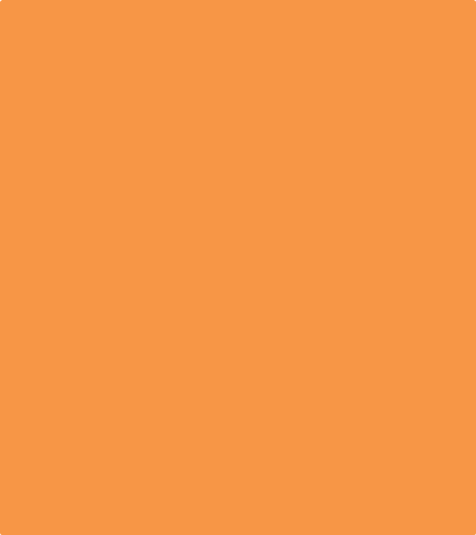  Fig 2. Title (Credits, aaaa)3.	Format of textDo not use any automatic formatting such as "styles", tables or headers, nor any special font styles such as bold and underline, unless the italic style indicated in paragraph 4. Do not use automatic paragraph tools and no indenting or numbering. Do not number the pages of the manuscript. For formatting, follow the instructions below: - justified alignment in Arial, single spacing. - Title: Arial 11 pt bold font. - Text: Arial 10 pt font, single line spacing.4. 	Italic font styleItalics should be used throughout the paper for the following: - Highlighting a term or expression. - The name or title of a specific work, product, or design project. - Foreign language terms. - Cite the title of a book or magazine. - Title of exhibitions and events.The paper should be structured in numbered paragraphs.Fig 3. Title (Credits, aaaa)5.	Graphic additions (photographs, illustrations, graphs, tables) The texts of the articles can be accompanied by a maximum of 3 images and 3 tabs. Images - photographs, drawings, graphic schemes - should be numbered progressively, between square brackets: [fig. 1], [fig. 2]. Table files, instead, must be marked progressively with Roman numerals and enclosed in square brackets: [tab. I], [tab. II]. The images/tables must be inserted in JPG format and their resolution must be 300 dpi. The captions must not exceed 600 characters, including spaces, per image.  Figure caption must be in Arial 9 pt centred font, and it should be structured as follows: description and credits (Author/designer, Name of project, event, environment, product, etc., Producer (if applicable), Acknowledgements/Courtesy/Copyright) and year.Images should always be placed at the top and not in the text. References to figures and tables should be referred to in the text. Image captions should be placed below images, left-aligned. Table captions should be placed above the tables.6.	Table headingsThe following list provides a summary of all header levels:Tab I. Table captions should be placed above the tables.7.	Style of bibliographical references and citationsCitation style, reference, bibliography, and citation arrangements should follow and be organized according to APA Style 7th, which can be found at www.apastyle.org. The basics of an in-text reference in APA include the author(s) and year of publication and use round brackets. Example: (Smith & Bruce, 2018).If referencing a work in its entirety, or an idea contained in another work without directly citing the material, only the author and year of publication of the work should be indicated in the body of the text. Example: (Leskowitz, 2017) or Leskowitz (2017).Quotations outside the body of the text, only those that exceed 5 lines, must not be placed between quotation marks in 9 pt body and single spacing, with indentation to the right and left of 1 cm.Short quotations (up to 40 words) within the text should be marked with double quotation marks. Reference to the page number should always be placed in parentheses at the end of the citation and before the punctuation mark. The page should be indicated by the abbreviation p. (not pg, pg, etc.). Example: Webber (2018) concludes that "Addressing the problem [...] mental health and corrections" (p. 82), or "Addressing the problem [...] mental health and corrections" (Webber, 2018, p. 82).Editorial References (Arial 11 pt)Bibliographic references must be listed at the end of the text, in APA Style 7°, including all sources cited within the body of the text, in alphabetical order, font 10, and with single spacing. Just as each source cited within the body of the text must appear within the final bibliography, each reference contained in the final bibliography must have been cited at least once within the body of the text. Example journal article: Last name, No. (year). Article Title. Journal Name, n, pp. DoiGrady, J.S., Her, M., Moreno, G., Perez, C., & Yelinek, J. (2019). Emotions in storybooks: A comparison of storybooks that represent ethnic and racial groups in the United States. Psychology of Popular Media Culture, 8 (3), 207–217. https://doi.org/10.1037/ppm0000185.Example of monographs: Last name, No. (year). Article Title. Publisher. DoiJackson, L.M. (2019). La psicologia del pregiudizio: dagli atteggiamenti all'azione sociale (2nd ed.). American Psychological Association. https://doi.org/10.1037/0000168-000.Example article in volume: Last name, No. (year). Article Title. Volume Authors, Volume Title (pp.). Editor. Doi.Aron, L., Botella, M., & Lubart, T. (2019). Culinary arts: Talent and their development. In R.F. Subotnik, P. Olszewski-Kubilius, & F.C. Worrell (eds.), The psychology of high performance: Developing human potential into domain-specific talent (pp. 345–359). American Psychological Association. https://doi.org/10.1037/0000120-016.Column 1Column 2Column 3abcdefghiabcdefghi9 ptabcdefghiabcdefghi9 pt